Numer sprawy: 4/VI/2020 	 	 	 	   	 	        Załącznik nr 1 do SIWZ  Zamawiający:KLIMAT-ENERGIA-GOSPODARKA WODNAos. Złotej Jesieni 14, 31-828 KrakówWykonawca: ……………………………………………………… ……………………………………………………… (pełna nazwa/firma, adres, w zależności  od podmiotu: NIP/PESEL, KRS/CEiDG)  reprezentowany przez: …………………………………………………. ……………………………………………………. (imię, nazwisko, stanowisko/podstawa do reprezentacji) FORMULARZ OFERTYNawiązując do ogłoszenia o przetargu nieograniczonym na wykonanie zadania pn.: „Opracowanie dokumentacji projektowej (projektu budowlanego i wykonawczego) na przebudowę rowu wzdłuż ulicy Golkowickiej (na odcinku od ul. Kuryłowicza do działki nr ew. 178/3 obr. 94 Podgórze) i odprowadzenie wód opadowych do Cyrkówki wraz z uzyskaniem niezbędnych pozwoleń i decyzji administracyjnych na realizację robót budowlanych” – Numer sprawy: 4/VI/2020Oferujemy wykonanie zadania objętego postępowaniem - zgodnie z warunkami określonymi w Specyfikacji Istotnych Warunków Zamówienia za cenę całkowitą, stanowiącą cenę ofertową:__________________________ złotych brutto (słownie złotych: _______________________ ____________________________________________________________________________), uwzględniając w tym podatek VAT w wysokości ________ % , w tym:Całkowite wynagrodzenie  za zrealizowanie w sposób należyty Zamówienia Podstawowego (etap I) objętego Umową wynosi__________________________ złotych brutto (słownie złotych: _______________________ ____________________________________________________________________________), uwzględniając w tym podatek VAT w wysokości ________ % ,Całkowite wynagrodzenie  podane w punkcie 1.1 musi być takie samo jak „Łączna oferowana cena za wykonanie prac objętych Etapem 1” podane w Wycenie prac projektowych – załącznik nr 6.Całkowite wynagrodzenie  za zrealizowanie w sposób należyty zakresu prac objętych Prawem Opcji (etapu II):__________________________ złotych brutto (słownie złotych: _______________________ ____________________________________________________________________________), uwzględniając w tym podatek VAT w wysokości ________ % ,Całkowite wynagrodzenie podane w punkcie 1.2 musi być takie samo jak „Łączna oferowana cena za wykonanie prac objętych Etapem 2” podane w Wycenie prac projektowych – załącznik nr 6W załączeniu przedkładamy wypełniony wykaz Wyceny prac projektowych (załącznik nr 6 do SIWZ), który stanowi integralną część Formularza Oferty. Proponujemy okres gwarancji na przedmiot zamówienia: Sposób oceny: Zaproponowany okres gwarancji 36 miesięcy –   0 pkt* Zaproponowany okres gwarancji 48 miesięcy – 20 pkt* Zaproponowany okres gwarancji 60 miesięcy – 40 pkt* (*dwie propozycje należy wykreślić, a zostawić tylko jedną właściwą. W przypadku nie wskazania zaproponowanego okresu gwarancji lub wykreślenie wszystkich okresów, Zamawiający uzna, że Wykonawca zaproponował najkrótszy okres gwarancji, tj. 36 miesięcy). Termin wykonania zamówienia: od dnia zawarcia umowy do:30.11.2020r. - dla etapu 1 (zamówienie podstawowe)30.09.2021r. - dla etapu 2 (zamówienie objęte prawem opcji)Warunki płatności: zgodnie z §6 Istotnych postanowień umowy (IPU) stanowiących załącznik nr 2 do SIWZ. Oświadczamy, że pozostajemy związani ofertą przez okres 30 dni, licząc od upływu terminu składania ofert. Oświadczamy, że zapoznaliśmy się ze Specyfikacją istotnych warunków zamówienia (SIWZ) wraz z załącznikami i nie wnosimy do nich zastrzeżeń oraz uzyskaliśmy informacje konieczne do przygotowania oferty. Oświadczamy, że oferowane zamówienie spełnia wymagania Zamawiającego określone w SIWZ. Akceptujemy Istotne Postanowienia Umowy stanowiące załącznik nr 2 do SIWZ. Zobowiązujemy się w przypadku wyboru naszej oferty, do zawarcia umowy na określonych w Istotnych postanowieniach umowy warunkach, w miejscu i terminie wyznaczonym przez Zamawiającego. Oświadczamy, że cena ofertowa obejmuje cały zakres przedmiotu zamówienia. Do oferty dołączamy oświadczenia wymagane w Specyfikacji istotnych warunków zamówienia.W przypadku wygrania przetargu zobowiązujemy się do:a) wniesienia zabezpieczenia należytego wykonania umowy w zakresie Zamówienia Podstawowego w wysokości 10 % ceny ofertowej (w zakresie Zamówienia Podstawowego) przed podpisaniem umowy.b) wniesienia zabezpieczenie należytego wykonania umowy za zakres prac objęty Prawem Opcji w wysokości 10 % wartości wynagrodzenia w zakresie Prawa Opcji w terminie 5 dni od złożenia przez Zamawiającego oświadczenia o skorzystaniu z prawa opcji, lecz nie później niż w dniu rozpoczęcia realizacji prawa opcji.W przypadku wygrania przetargu umowę ze strony Wykonawcy podpisywać będzie: (osoba upoważniona): _______________________________________________________________________ Informacja dotycząca tajemnicy przedsiębiorstwa: Informacje na stronach _________________________ stanowią tajemnicę przedsiębiorstwa.Wadium w wysokości 2 500,00 zł (słownie: pięćset tysięcy złotych 00/100) wniesiono w formie ……………………………………………………………..…………………..Informujemy, że jesteśmy (*zaznaczyć właściwe jeżeli dotyczy)  małym przedsiębiorstwem  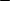 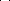 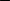 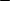 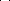 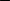  średnim przedsiębiorstwem  żadne z powyższych W rozumieniu ustawy z dnia 6 marca 2018 r. Prawo przedsiębiorców.  15. Posiadamy:telefon stacjonarny  nr _____________________ telefon komórkowy nr _____________________ adres e-mail _____________________________ ____________________               ____________________________         miejsce, data                               pieczęć i podpis wykonawcy - Informacja dla wykonawcy: Formularz oferty musi być podpisany przez osobę lub osoby uprawnione do reprezentowania firmy i przedłożony wraz z dokumentem/ami* potwierdzającymi prawo do reprezentacji wykonawcy przez osobę podpisującą ofertę. *niepotrzebne skreślić 